Приложение 1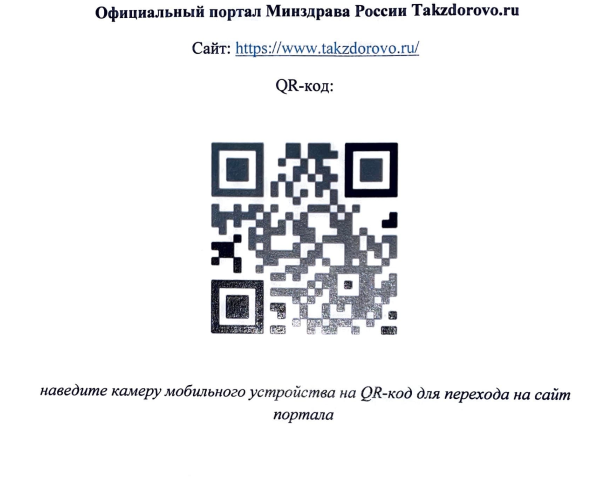 Ссылка на портал: https://www.takzdorovo.ru/